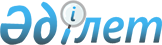 Об утверждении Положения о государственном учреждении "Отдел предпринимательства акимата города Экибастуза"Постановление акимата города Экибастуза Павлодарской области от 14 июня 2022 года № 486/6
      В соответствии со статьями 31, 37 Закона Республики Казахстан "О местном государственном управлении и самоуправлении в Республике Казахстан", Законом Республики Казахстан "О государственном имуществе", постановлением Правительства Республики Казахстан от 1 сентября 2021 года № 590 "О некоторых вопросах организации деятельности государственных органов и их структурных подразделений", акимат города Экибастуза ПОСТАНОВЛЯЕТ:
      1. Утвердить Положение о государственном учреждении "Отдел предпринимательства акимата города Экибастуза" согласно Приложению 1 к настоящему постановлению.
      2. Отменить некоторые постановления акимата города Экибастуза согласно Приложению 2 к настоящему постановлению.
      3. Государственному учреждению "Отдел предпринимательства акимата города Экибастуза" принять необходимые меры, вытекающие из настоящего постановления.
      4. Контроль за исполнением настоящего постановления возложить на курирующего заместителя акима города Экибастуза.
      5. Настоящее постановление вводится в действие по истечении десяти календарных дней после дня его первого официального опубликования. ПОЛОЖЕНИЕ о государственном учреждении "Отдел предпринимательства акимата города Экибастуза" Глава 1. Общие положения
      1. Государственное учреждение "Отдел предпринимательства акимата города Экибастуза" (далее – государственное учреждение) является государственным органом Республики Казахстан, осуществляющим руководство в сфере государственной поддержки предпринимательства и развития туризма в городе Экибастузе, создания условий для развития предпринимательской деятельности и инвестиционного климата на территории города.
      2. Государственное учреждение не имеет ведомства.
      3. Государственное учреждение осуществляет свою деятельность в соответствии с Конституцией и законами Республики Казахстан, актами Президента и Правительства Республики Казахстан, иными нормативными правовыми актами, а также настоящим Положением.
      4. Государственное учреждение является юридическим лицом в организационно-правовой форме государственного учреждения, имеет печати с изображением Государственного герба Республики Казахстан и штампы со своим наименованием на казахском и русском языках, бланки установленного образца, счета в органах казначейства в соответствии с законодательством Республики Казахстан.
      5. Государственное учреждение вступает в гражданско-правовые отношения от собственного имени.
      6. Государственное учреждение имеет право выступать стороной гражданско-правовых отношений от имени государства, если оно уполномочено на это в соответствии с законодательством Республики Казахстан.
      7. Государственное учреждение по вопросам своей компетенции в установленном законодательством порядке принимает решения, оформляемые приказами руководителя государственного учреждения и другими актами, предусмотренными законодательством Республики Казахстан.
      8. Структура и лимит штатной численности государственного учреждения "Отдел предпринимательства акимата города Экибастуза" утверждаются в соответствии с действующим законодательством Республики Казахстан.
      9. Местонахождение юридического лица: Республика Казахстан, Павлодарская область, 141200, город Экибастуз, улица Энергетиктер, строение 62.
      10. Режим работы государственного учреждения: понедельник-пятница с 9.00 до 18.30 часов, обеденный перерыв с 13.00 до 14.30 часов, выходные дни: суббота-воскресенье.
      11. Учредителем государственного учреждения является акимат города Экибастуза.
      12. Настоящее Положение является учредительным документом государственного учреждения.
      13. Финансирование деятельности государственного учреждения осуществляется из республиканского и местного бюджетов в соответствии с законодательством Республики Казахстан.
      14. Государственному учреждению запрещается вступать в договорные отношения с субъектами предпринимательства на предмет выполнения обязанностей, являющихся полномочиями государственного учреждения.
      Если государственному учреждению законодательными актами предоставлено право осуществлять приносящую доходы деятельность, то полученные доходы направляются в государственный бюджет, если иное не установлено законодательством Республики Казахстан. Глава 2. Задачи и полномочия государственного учреждения "Отдел предпринимательства акимата города Экибастуза"
      15. Задачи:
      1) проведение государственной политики в сфере предпринимательства, туризма, торговли и услуг, направленной на решение текущих и перспективных задач комплексного социально-экономического развития города;
      2) создание условий для развития предпринимательской деятельности на территории города Экибастуза;
      3) проведение государственной торговой политики на территории города Экибастуза;
      4) осуществление государственной поддержки субъектов малого и среднего бизнеса;
      5) реализация государственной политики и осуществление координации в области туристской деятельности на территории соответствующей административно-территориальной единицы;
      6) мониторинг текущих инвестиций и реализуемых инвестиционных проектов;
      7) создание условий для привлечения инвестиций и открытия новых производств в рамках государственных программ;
      8) разработка и внедрение принципов взаимодействия с государственными и иными структурами, воздействующими на потребительском рынке;
      9) реализация иных задач, предусмотренных законодательством Республики Казахстан.
      16. Полномочия:
      1) Права:
      1-1) запрашивать и получать от хозяйствующих субъектов всех форм собственности (по согласованию), органов местного самоуправления информацию для выполнения возложенных на государственное учреждение задач;
      1-2) принимать участие на совещаниях в государственных органах и иных организациях по вопросам, затрагивающим интересы государственного учреждения;
      1-3) вносить в областные государственные органы предложения, связанные с реализацией задач, решение которых обеспечивается на областном уровне;
      1-4) созывать совещания, семинары с привлечением предприятий сферы малого и среднего предпринимательства по вопросам, входящим в компетенцию государственного учреждения;
      1-5) осуществлять иные права в соответствии с законодательством Республики Казахстан;
      2) Обязанности:
      2-1) соблюдать Конституцию и законодательство Республики Казахстан;
      2-2) обеспечивать реализацию законодательства о государственной службе;
      2-3) постоянно повышать квалификацию работников государственного учреждения на семинарах, курсах и других видах обучения;
      2-4) рассматривать дела об административных правонарушениях согласно Кодексу Республики Казахстан от 5 июля 2014 года "Об административных правонарушениях";
      2-5) исполнять иные обязанности в соответствии с законодательством Республики Казахстан.
      17. Функции:
      1) содействие в реализации государственных программ развития малого и среднего предпринимательства;
      2) систематическое изучение конъюнктуры рынка и динамики потребительских цен, проведение сбора информации и анализа социально-экономической ситуации в сфере торговли и услуг;
      3) реализация государственной политики поддержки и развития частного предпринимательства; 
      4) создание условий для развития предпринимательской деятельности и инвестиционного климата на территории города Экибастуза;
      5) обеспечение создания и развития в регионе объектов инфраструктуры поддержки малого и среднего предпринимательства и инновационной деятельности;
      6) определение стратегии развития взаимоотношений местных исполнительных органов с объединениями субъектов частного предпринимательства, Национальной палатой и объектами рыночной инфраструктуры;
      7) обеспечение государственной поддержки частного предпринимательства на местном уровне;
      8) организация деятельности экспертных советов;
      9) содействие в привлечении инвестиций в отрасли промышленности и предпринимательства, формирование предложений к перечню инвестиционных и инновационных проектов;
      10) взаимодействие с контролирующими органами, участие в совместных мониторингах объектов торговли и услуг, по соблюдению ими требований действующего законодательства, правил торговли согласно компетенции;
      11) осуществление государственного контроля за соблюдением размера допустимых розничных цен на социально значимые продовольственные товары;
      12) обеспечение торгового обслуживания населения в дни проведения торжественных, праздничных, юбилейных и других мероприятии;
      13) проведение государственных закупок товаров, работ и услуг согласно законодательству Республики Казахстан;
      14) осуществление сбора, анализа и предоставления в местный исполнительный орган области, города республиканского значения, столицы информации о туризме на территории соответствующей административно-территориальной единицы; 
      15) содействие развитию туристического кластера в городе Экибастузе;
      16) осуществление организации выставочно-ярмарочной деятельности;
      17) разрабатывает и представляет на утверждение в Экибастузский городской маслихат ставки туристского взноса для иностранцев. Ставки туристского взноса для иностранцев разрабатываются на основе правил уплаты туристского взноса для иностранцев, утверждаемых Правительством Республики Казахстан;
      18) оказание мер государственной поддержки социального предпринимательства в соответствии с Предпринимательским кодексом Республики Казахстан;
      19) осуществление в интересах местного государственного управления иных полномочий, возлагаемых на местные исполнительные органы законодательством Республики Казахстан. Глава 3. Статус, полномочия первого руководителя государственного учреждения "Отдел предпринимательства акимата города Экибастуза"
      18. Руководство государственного учреждения осуществляется первым руководителем, который несет персональную ответственность за выполнение возложенных на государственное учреждение задач и осуществление им своих полномочий.
      19. Первый руководитель государственного учреждения назначается на должность и освобождается от должности в соответствии с законодательством Республики Казахстан.
      20. Полномочия первого руководителя государственного учреждения:
      1) определяет обязанности и полномочия сотрудников;
      2) назначает на должности и освобождает от должностей сотрудников в соответствии с законодательством;
      3) решает в установленном законодательством порядке вопросы поощрения сотрудников, оказание материальной помощи и наложение дисциплинарных взысканий на сотрудников;
      4) издает приказы и дает указания, обязательные для всех сотрудников;
      5) представляет государственное учреждение в государственных органах, судах и иных организациях;
      6) принимает меры, направленные на противодействие коррупции в государственном учреждении и несет персональную ответственность за принятие антикоррупционных мер;
      7) обеспечивает ежеквартальную сверку с органами казначейства по проведению платежей государственного учреждения, в том числе на соответствующие счета получателей денег;
      8) обеспечивает исполнение законодательства о государственной службе;
      9) утверждает Положения о структурных подразделениях государственного учреждения, должностные инструкции сотрудников;
      10) координирует работу по контролю за выполнением актов акимата и акима города, его поручений, прохождения документов государственном учреждении;
      11) представляет на подпись и рассмотрение акиму города проекты актов акимата и акима города, а также иные адресуемые акиму города документы и материалы; 
      12) осуществляет личный прием физических и юридических лиц в соответствии с законодательством Республики Казахстан;
      13) заключает гражданско-правовые сделки с организациями по вопросам хозяйственного обеспечения деятельности государственного учреждения в соответствии с законодательством Республики Казахстан;
      14) осуществляет иные полномочия в соответствии с действующим законодательством Республики Казахстан.
      Исполнение полномочий первого руководителя государственного учреждения в период его отсутствия осуществляется лицом, его замещающим в соответствии с действующим законодательством.
      21. Взаимоотношения между администрацией государственного учреждения и трудовым коллективом регулируется действующим законодательством Республики Казахстан и коллективным договором.
      22. Взаимоотношения между государственным учреждением и акиматом города Экибастуза регулируется действующим законодательством Республики Казахстан.
      23. Взаимоотношения между государственным учреждения и уполномоченным органом соответствующей отрасли регулируется действующим законодательством Республики Казахстан. Глава 4. Имущество государственного учреждения "Отдел предпринимательства акимата города Экибастуза"
      24. Государственное учреждение может иметь на праве оперативного управления обособленное имущество в случаях, предусмотренных законодательством.
      Имущество государственного учреждения формируется за счет имущества, переданного ему собственником, а также имущества (включая денежные доходы), приобретенного в результате собственной деятельности и иных источников, не запрещенных законодательством Республики Казахстан.
      25. Имущество, закрепленное за государственным учреждением, относится к коммунальной собственности.
      26. Государственное учреждение не вправе самостоятельно отчуждать или иным способом распоряжаться закрепленным за ним имуществом и имуществом, приобретенным за счет средств, выданных ему по плану финансирования, если иное не установлено законодательством. Глава 5. Реорганизация и упразднение государственного учреждения "Отдел предпринимательства акимата города Экибастуза"
      27. Реорганизация и упразднение государственного учреждения осуществляются в соответствии с законодательством Республики Казахстан. Перечень постановлений, подлежащих отмене
      1. Постановление акимата города Экибастуза от 13 мая 2016 года № 515/5 "Об утверждении Положения о государственном учреждении "Отдел предпринимательства акимата города Экибастуза"".
      2. Постановление акимата города Экибастуза от 22 декабря 2017 года № 1510/12 "О внесении изменения в Положение о государственном учреждении "Отдел предпринимательства акимата города Экибастуза"".
      3. Постановление акимата города Экибастуза от 29 апреля 2021 года № 336/4 "О внесении изменения и дополнения в Положение о государственном учреждении "Отдел предпринимательства акимата города Экибастуза"".
					© 2012. РГП на ПХВ «Институт законодательства и правовой информации Республики Казахстан» Министерства юстиции Республики Казахстан
				
      Аким города Экибастуза 

А. Кантарбаев
Приложение 1
к постановлению акимата
города Экибастуз
от "14" июня 2022 года
№ 486/6Приложение 2
к постановлению акимата
города Экибастуз
от "14" июня 2022 года
№ 486/6